REQUERIMENTO Nº 1217/2015Requer Voto de Pesar pelo falecimento do SR. ROBERTO SASS, ocorrido recentemente. Senhor Presidente, Nos termos do Art. 102, Inciso IV, do Regimento Interno desta Casa de Leis, requeiro a Vossa Excelência que se digne a registrar nos anais desta Casa de Leis voto de profundo pesar pelo falecimento do Sr. Roberto Sass, ocorrido no último dia 26 de agosto. Requeiro, ainda, que desta manifestação seja dada ciência aos seus familiares, encaminhando cópia do presente à Rua Rússia, 2088, Jardim Europa, nesta cidade.Justificativa:O Sr. Roberto Sass tinha 68 anos de idade e era casado com Maria Elisabete Messias da Silva Sass e deixou os filhos Márcio, Marcílio, Roberclei, Marciel, Everton e Samuel.Benquisto por todos os familiares e amigos, seu passamento causou grande consternação e saudades; todavia, sua memória há de ser cultuada por todos que em vida o amaram. Que Deus esteja presente nesse momento de separação e dor, para lhes dar força e consolo.É, pois, este o Voto, através da Câmara de Vereadores, em homenagem póstuma e em sinal de solidariedade.                    Plenário “Dr. Tancredo Neves”, em 27 de agosto de 2015. José Antonio FerreiraDr. José                                              -vereador-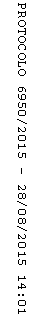 